Trường Tiểu học Ngọc Lâm tưng bừng chào đón các em học sinh lớp 1, năm học 2022 -2023.Sáng ngày 15/8/2022, Trường Tiểu học Ngọc Lâm tưng bừng chào mừng các em học sinh lớp 1 năm học 2022 -2023.Thực hiện sự chỉ đạo của UBND Quận, Phòng GD&ĐT quận Long Biên về giảm quy mô số lớp, số học sinh /lớp, năm học 2022-2023 trường Tiểu học Ngọc Lâm thực hiện tuyển sinh 243 em học sinh/6 lớp vào lớp 1.	Ngay từ đầu giờ sáng, khi bước qua cổng trường, điều đầu tiên các bậc phụ huynh và các em học sinh cảm nhận được đó là một khung cảnh sư phạm sạch đẹp, văn minh, hiện đại hòa với tiếng nhạc rộn ràng và một sân khấu rực rỡ đầy màu sắc đã sẵn sàng cho buổi chào đón các em học sinh.          Giây phút bẽn lẽn, ngơ ngác, tò mò của các em trôi qua nhanh khi các em được thầy cô giáo trong chi đoàn nhà trường chào đón và dắt tay vào lớp học của mình. Tại đây, các em được gặp gỡ và làm quen với các bạn học cùng lớp.	Khi được hỏi con thấy thế nào khi được học ở trường Tiểu học Ngọc Lâm, một học sinh đã trả lời “ Con thấy trường Ngọc Lâm rất đẹp, con rất thích học ở trường Tiểu học Ngọc Lâm”.	Con bậc phụ huynh cũng đã nêu cảm xúc rất vui và yên tâm khi gửi gắm con tại ngôi trường Tiểu học Ngọc Lâm.           Đúng 8h, tiếng nhạc sôi động mở màn cho chương trình được vang lên. Các bạn học sinh thích thú với điệu nhảy Zum ba trên sân khấu do các bạn trong đội văn nghệ của trường thể hiện, những những động tác khởi động khoẻ khoắn theo điệu nhạc vui nhộn đến từ các bạn tân học sinh lớp 1 năm học 2022 – 2023 cũng tạo sự hào hứng không kém.Sau phần giao lưu, các cô giáo trong Ban giám hiệu nhà trường tặng hoa và trao biển lớp cho cô và trò khối 1. Cô Hiệu trưởng Nguyễn Thị Bích Huyền thay mặt tập thể nhà trường chào đón và chúc mừng các em học sinh lớp 1.	Kết thúc chương trình, học sinh trở về phòng học của lớp mình. Các cô giáo chủ nhiệm chu đáo sắp xếp chỗ ngồi cho từng bạn, sau đó làm quen và ân cần dặn dò các con những đồ dùng học tập cần chuẩn bị, những việc cần làm, các nề nếp, thói quen cần rèn luyện,… để có tâm thế tốt nhất, sẵn sàng cho năm học mới. 	Buổi lễ đón chào học sinh lớp Một đã để lại ấn tượng tốt đẹp trong lòng các bậc phụ huynh và các em học sinh. Học sinh vui vẻ, háo hức còn các bậc phu huynh không giấu nổi niềm xúc động, tự hào khi con em mình đã trở thành học sinh của mái trường Tiểu học Ngọc Lâm - một ngôi trường khang trang, hiện đại, có bề dày thành tích với đội ngũ giáo viên giỏi về chuyên môn, mẫu mực về đạo đức và hết lòng vì học sinh thân yêu.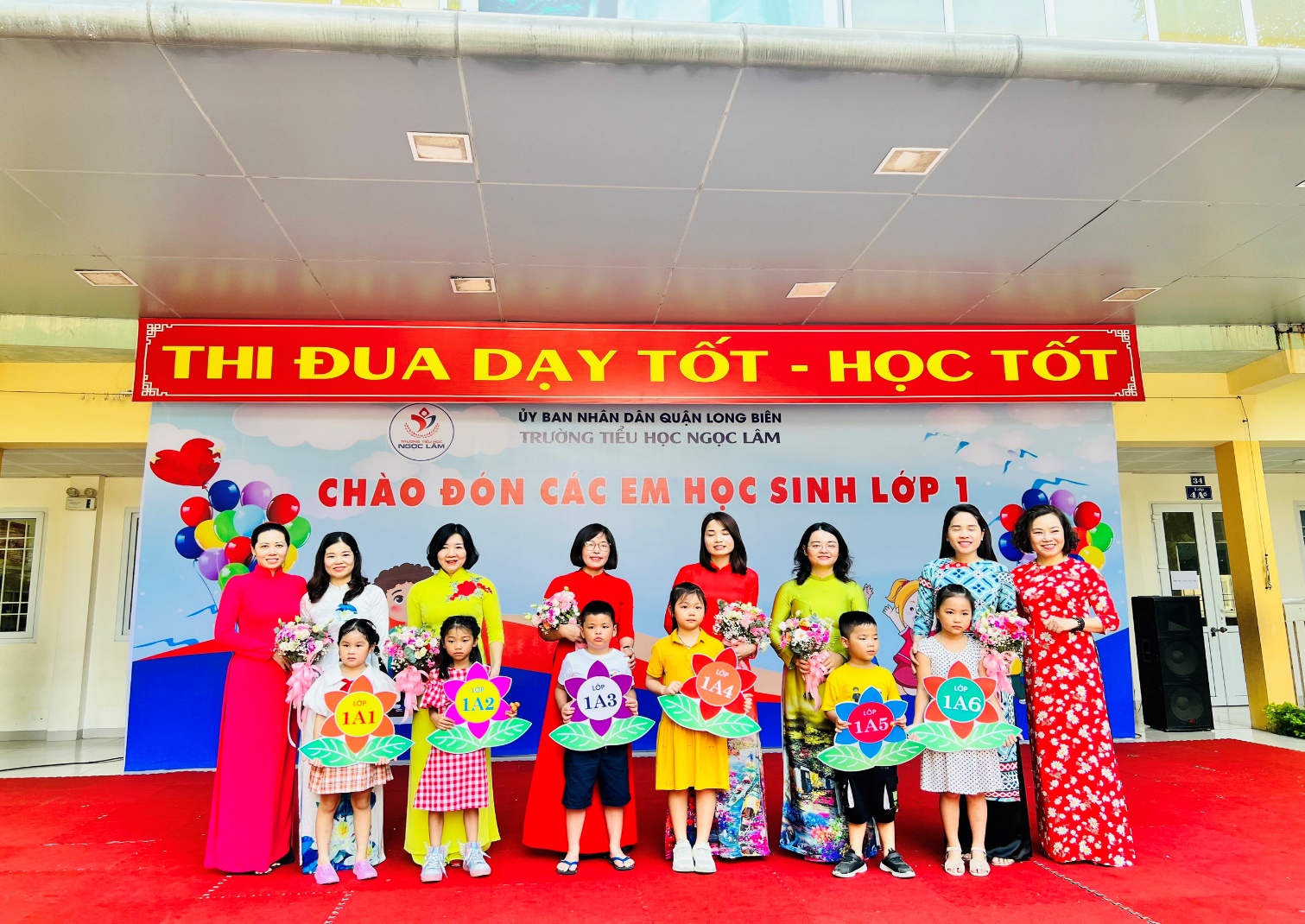 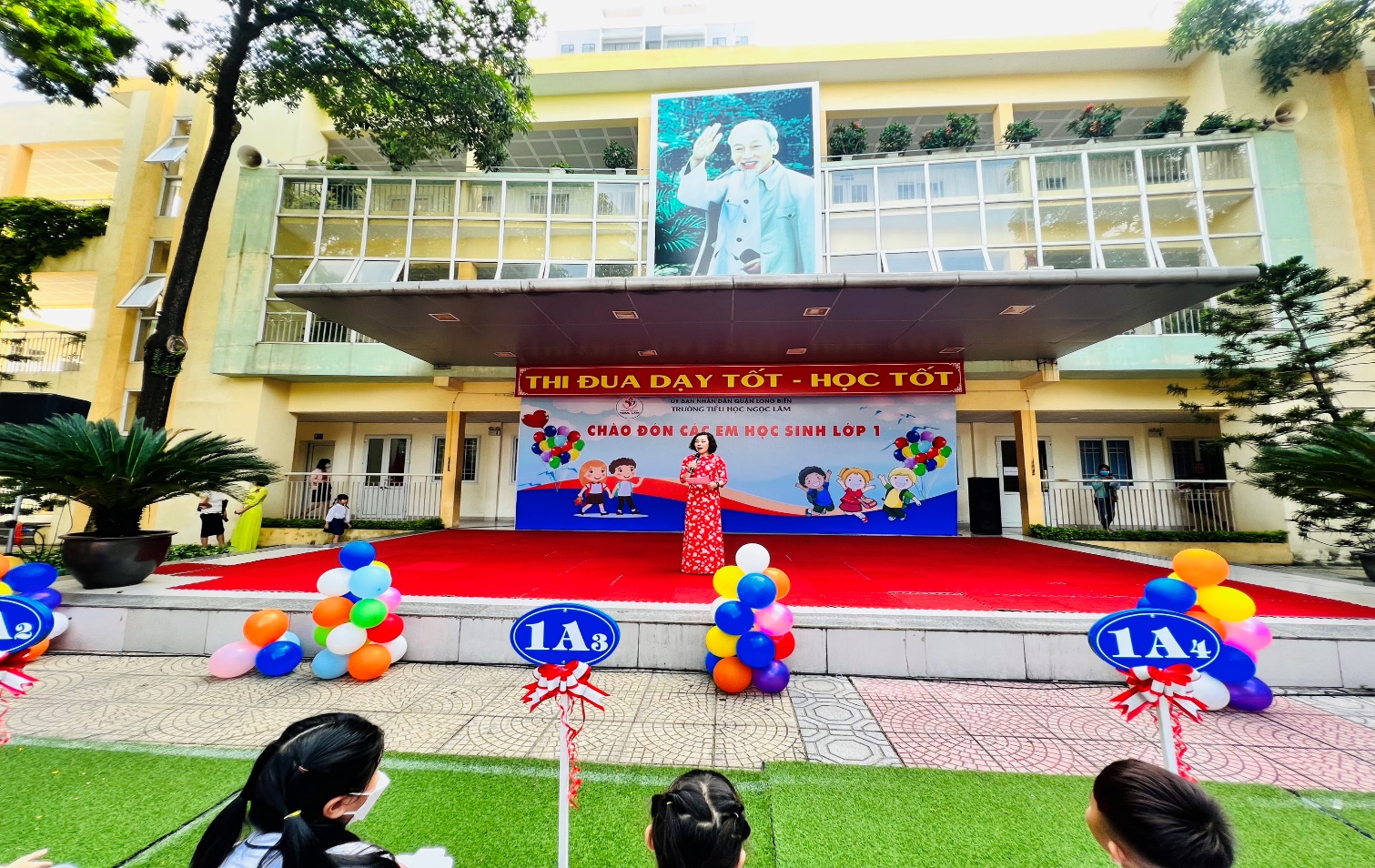 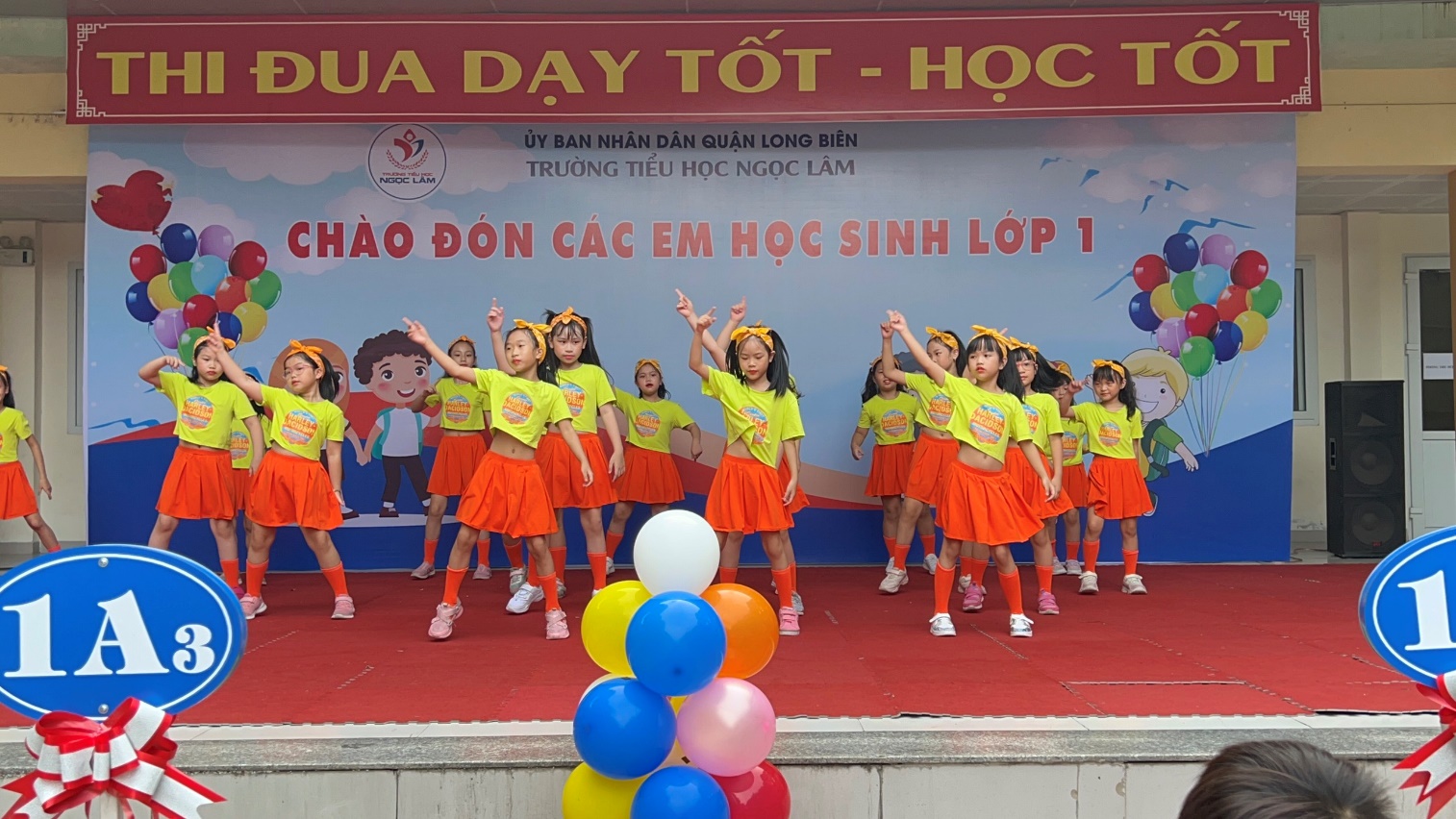 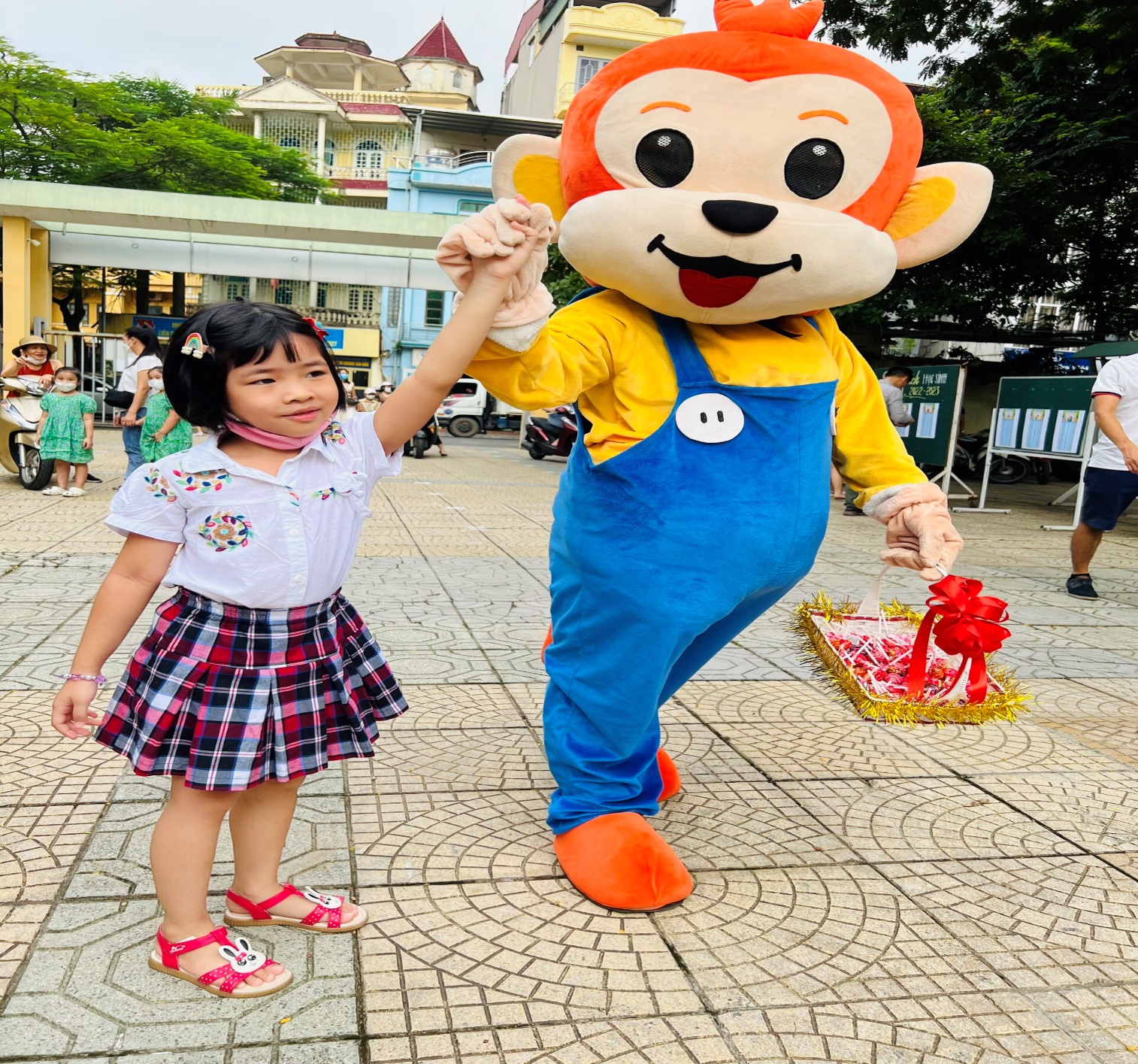 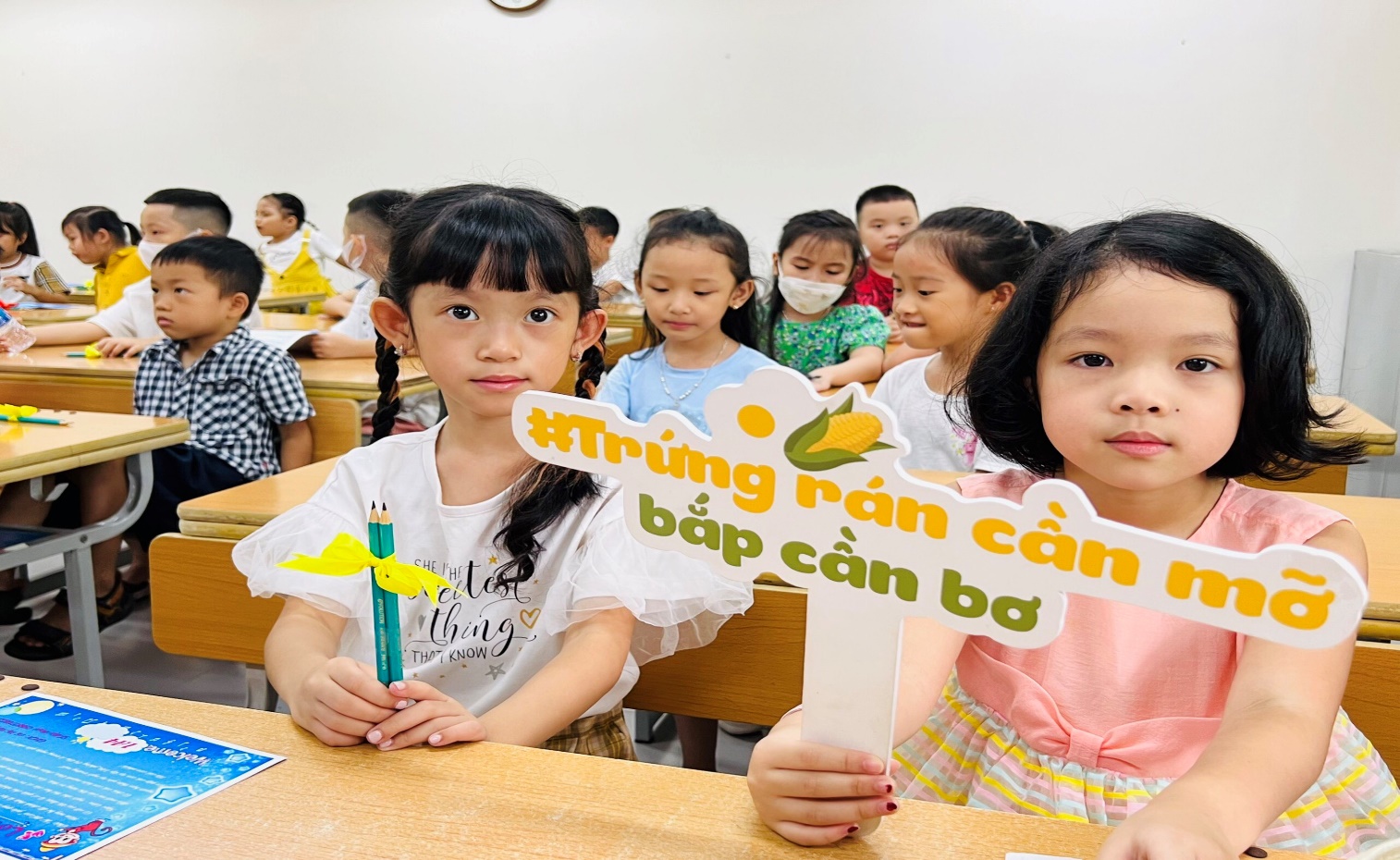 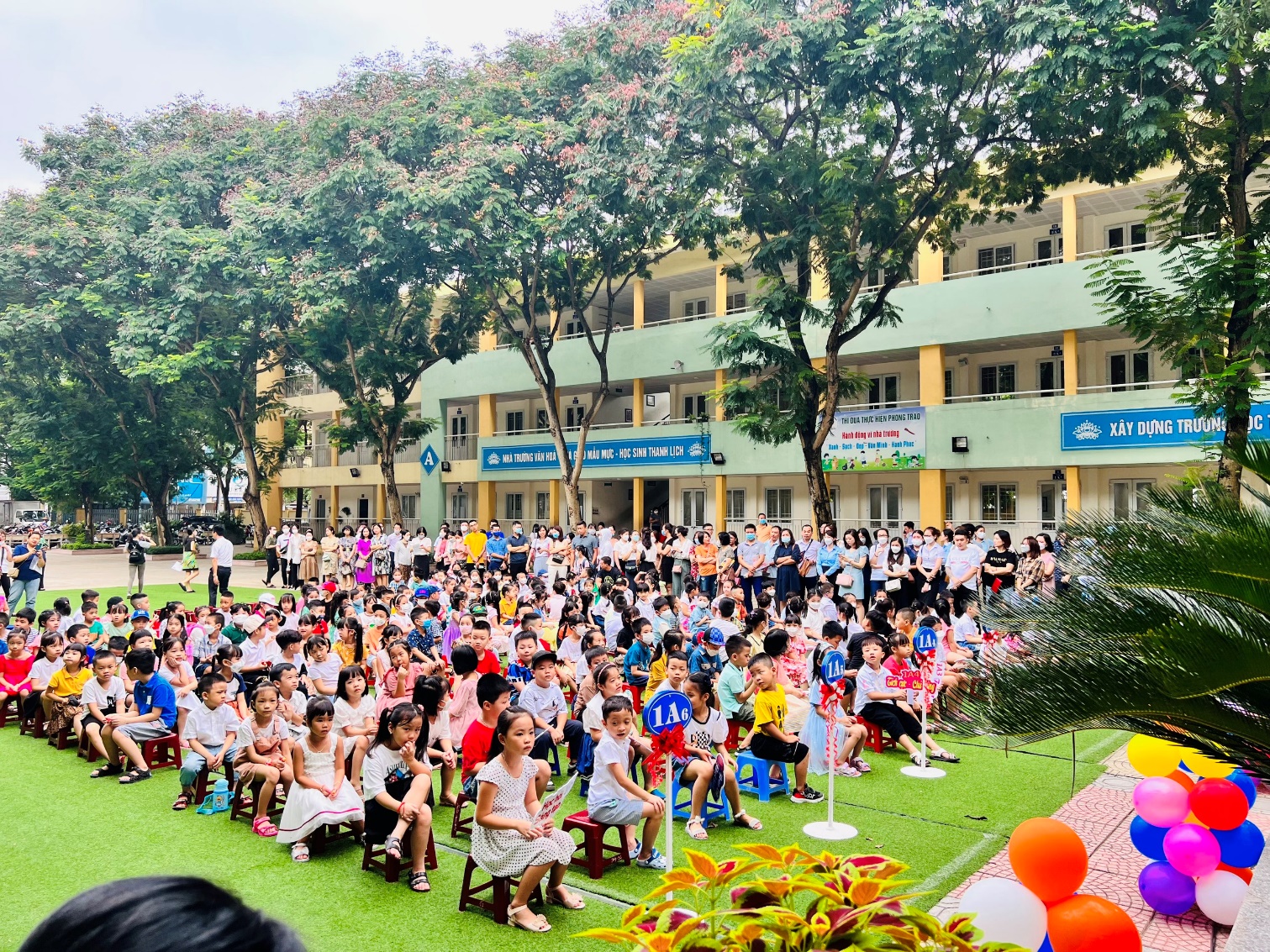 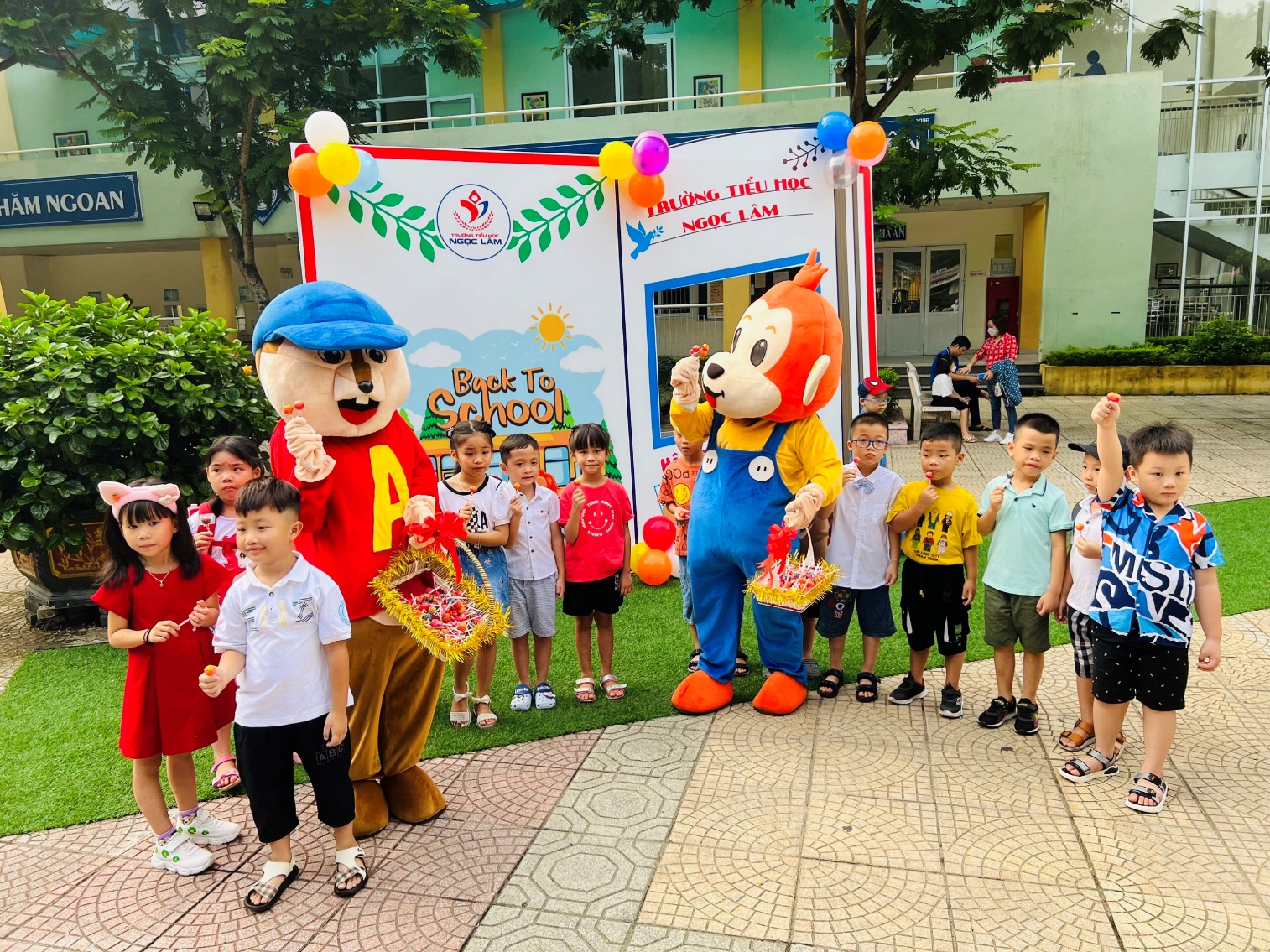 